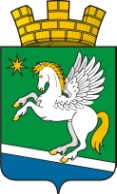 АДМИНИСТРАЦИЯМУНИЦИПАЛЬНОГО ОБРАЗОВАНИЯ РАБОЧИЙ ПОСЕЛОК АТИГПОСТАНОВЛЕНИЕот 20.03.2020 года № 59рабочий поселок АтигОб утверждении Условий размещения нестационарных торговых объектов на территории муниципального образования рабочий поселок АтигВ соответствии с пунктом 6 части 1 статьи 6 и статьей 10 Федерального закона от 28 декабря 2009 года № 381-ФЗ «Об основах государственного регулирования торговой деятельности в Российской Федерации», подпунктом 5 пункта 3 статьи 3 Закона Свердловской области от 21 марта 2012 года № 24-ОЗ «О торговой деятельности на территории Свердловской области», Постановлением Правительства Свердловской области от 14 марта 2019 года                    № 164-ПП «Об утверждении Порядка размещения нестационарных торговых объектов на территории Свердловской области», Уставом муниципального образования рабочий поселок АтигПОСТАНОВЛЯЕТ:1.   Утвердить Условия размещения нестационарных торговых объектов на территории муниципального образования рабочий поселок Атиг (прилагается).2. Признать утратившим силу Постановление администрации муниципального образования рабочий поселок Атиг от 11.06.2019 года № 160 «Об утверждении порядка размещения нестационарных торговых объектов на территории муниципального образования рабочий поселок Атиг». Настоящее Постановление опубликовать в официальном печатном издании «Информационный вестник муниципального образования рабочий поселок Атиг» и на официальном сайте муниципального образования рабочий поселок Атиг в информационно – телекоммуникационной сети «Интернет». Контроль за исполнением настоящего Постановления оставляю за собой.Заместитель главы администрациимуниципального образованиярабочий поселок Атиг                                                                            Т.Н. СухихУСЛОВИЯразмещения нестационарных торговых объектов на территории муниципального образования рабочий поселок Атиг Глава 1. Общие положения1.1  Настоящий порядок разработан во исполнение Федерального закона                       от 28 декабря  2009 года № 381-ФЗ «Об основах государственного регулирования торговой деятельности в Российской Федерации», Закона Свердловской области от 21 марта 2012 года № 24-ОЗ «О торговой деятельности на территории Свердловской области», Постановлением Правительства Свердловской области                    от 14 марта 2019 № 164-ПП «Об утверждении Порядка размещения нестационарных торговых объектов на территории Свердловской области».1.2. Требования настоящего порядка не распространяются на отношения, связанные с размещением нестационарных торговых объектов:1) находящихся на территориях розничных рынков;2) при проведении ярмарок, имеющих временный характер, выставок-ярмарок;3) при проведении праздничных, общественно-политических, культурно-массовых и спортивных мероприятий, имеющих временный характер;4) находящихся в стационарных торговых объектах, иных зданиях, строениях, сооружениях или на земельных участках, находящихся в собственности Российской Федерации и частной собственности;5) при осуществлении развозной и разносной торговли.1.3. Термины и понятия, используемые для целей настоящего порядка:1) нестационарный торговый объект - торговый объект, представляющий собой временное сооружение или временную конструкцию, который не связан прочно с земельным участком, вне зависимости от наличия или отсутствия подключения (технологического присоединения) к сетям инженерно-технического обеспечения, в том числе передвижное сооружение (далее – НТО);2) хозяйствующий субъект - коммерческая организация, некоммерческая организация, индивидуальный предприниматель, осуществляющие деятельности, приносящая доход;3) участники торгов на право заключения договора, предусматривающего размещение нестационарного торгового объекта, - хозяйствующие субъекты, подавшие заявки на участие в торгах;4) договор, предусматривающий размещение нестационарного торгового объекта, - договор, заключаемый с хозяйствующим субъектом по результатам проведения торгов или без проведения торгов отдельно на каждый нестационарный торговый объект, в котором указаны место (адресный ориентир) нестационарного торгового объекта, площадь места, предоставляемого под размещение нестационарного торгового объекта, срок размещения нестационарного торгового объекта, категория хозяйствующих субъектов, размер, сроки и условия платы за размещение нестационарного торгового объекта (далее - договор);5) объект - земельные участки, здания, строения, сооружения, находящиеся в государственной собственности Свердловской области или муниципальной собственности, земельные участки, государственная собственность на которые не разграничена.1.4. Размещение нестационарных торговых объектов осуществляется                              в местах, определенных схемой размещения нестационарных торговых объектов в муниципальном образовании рабочий поселок Атиг (далее – схема).1.5. Размещение нестационарных торговых объектов осуществляется                                         на основании договора, предусматривающего размещение нестационарного торгового объекта в определенном схемой месте, заключаемого в соответствии                   с законодательством Российской Федерации и законодательством Свердловской области.1.6. Договор заключается в случаях, предусмотренных настоящими Условиями, хозяйствующим субъектом по результатам проведения торгов или без проведения торгов с Администрацией муниципального образования рабочий поселок Атиг, на объекты, находящиеся  в муниципальной собственности, а также на земельные участки, государственная собственность на которые не разграничена и  указанные в Схеме.1.7. Срок размещения нестационарного торгового объекта определяется договором в соответствии со схемой и составляет 7 лет, если иное                                     не предусмотрено настоящими условиями.1.8. По заявлению хозяйствующего субъекта, являющегося стороной договора, предусматривающего размещение нестационарного торгового объекта, заключенного в соответствии с пунктом 3.1. настоящих Условий, в указанные договоры вносятся изменения в части увеличения сроков их действия до 5 лет.Срок действия договора исчисляется с даты заключения договора, указанного в части первой настоящего пункта.Заявление, указанное в части первой настоящего пункта, подается в Администрацию Муниципального образования рабочий поселок Атиг и рассматривается в срок не более 30 календарных дней.Глава 2. Заключение договора по результатам торгов2.1 Целью торгов является определение победителя (хозяйствующие субъекты) для предоставления права на заключение договора на размещение и эксплуатацию НТО на территории Муниципального образования рабочий поселок Атиг.2.2. Решение о проведении торгов и назначении комиссии по проведению торгов принимается и оформляется постановлением Администрации Муниципального образования рабочий поселок Атиг. 2.3. Торги проводятся в форме аукциона или конкурса. Аукцион является открытым по составу участников и по форме подачи предложений о цене за право заключения договора на размещение и эксплуатацию НТО на территории Муниципального образования рабочий поселок Атиг. Конкурс является открытым по составу участников и закрытым по форме подачи конкурсных предложений.2.4. Организатором торгов выступает Администрация Муниципального образования рабочий поселок Атиг. 2.4.1.  Организатор торгов:- организует подготовку, публикацию и размещение в определенном Администрацией Муниципального образования рабочий поселок Атиг официальном печатном издании и на официальном сайте Муниципального образования рабочий поселок Атиг в сети Интернет извещения о проведении торгов не менее чем за 30 дней до дня проведения;- определяет начальную цену права на размещение и эксплуатацию НТО и размер задатка;- определяет величину повышения начальной цены – «шаг аукциона» в пределах от одного до пяти процентов (включительно) начальной цены предмета аукциона, который остается единым на весь период аукциона;- разрабатывает конкурсную документацию в случае проведения торгов в форме конкурса; - принимает от заявителей заявки на участие в торгах и прилагаемые к ним документы;- ведет учет заявок в журнале приема заявок по мере их поступления;- ведет протокол приема заявок на участие в торгах, который должен содержать сведения о заявителе, дате подачи заявки, внесенном задатке, а также сведения о заявителях, не допущенных к участию в аукционе, с указанием причин отказа;- подписывает протокол приема заявок в течение одного дня со дня окончания срока приема заявок;- уведомляет заявителя о признании его участником торгов;- организует подготовку, публикацию в официальном печатном издании и размещение на официальном сайте Муниципального образования рабочий поселок Атиг в сети Интернет информации о результатах торгов.2.5. Извещение о проведении торгов должно содержать следующие сведения:- наименование органа местного самоуправления, принявшего решение о проведении торгов;- реквизиты решения о проведении торгов;- предмет и форма торгов (конкурс или аукцион);- организатор торгов;- место, дата, время проведения аукциона или место, дата, время вскрытия конвертов с заявками на участие в конкурсе;- начальная цена права на заключение договора на установку и эксплуатацию НТО;- срок, место и порядок предоставления конкурсной документации, электронный адрес сайта в сети "Интернет", на котором размещена конкурсная документация (в случае проведения торгов в форме конкурса);- размер задатка, порядок его внесения заявителями и возврата задатка, реквизиты счета для перечисления задатка;- порядок приема заявок, адрес места приема, дата и время начала и окончания приема заявок на участие в торгах.2.6. Организатор вправе отказаться от проведения торгов не позднее чем за 15 дней до дня их проведения.Извещение об отказе в проведении торгов опубликовывается организатором торгов в течение 3 дней в определенном Администрацией Муниципального образования рабочий поселок Атиг официальном печатном издании и на официальном сайте Муниципального образования рабочий поселок Атиг в сети Интернет.2.7. Для участия в торгах заявители представляют в установленный в извещении о проведении торгов срок следующие документы:- заявление на участие в торгах по форме согласно приложению 3 к настоящим Условиям;- копию свидетельства о постановке на учет в налоговом органе на территории Российской Федерации;- копию свидетельства о государственной регистрации юридических лиц и индивидуальных предпринимателей;- документы, подтверждающие внесение задатка;- конкурсное предложение в запечатанном конверте (для участия в конкурсе).2.8. Прием документов прекращается не ранее чем за 5 дней до дня проведения торгов.2.9. Один заявитель вправе подать только одну заявку на участие в торгах по каждому лоту.2.10. Заявка на участие в торгах, поступившая по истечении срока ее приема, возвращается в день ее поступления заявителю.2.11. Заявитель не допускается к участию в торгах по следующим основаниям:- непредставление необходимых для участия в торгах документов, определенных пунктом 2.7 настоящих Условий, или представление недостоверных сведений;- не поступление задатка на счет, указанный в извещении о проведении торгов, до дня окончания приема документов для участия в торгах.Отказ в допуске к участию в торгах по другим основаниям не допускается.2.12. Заявитель становится участником торгов с момента подписания организатором торгов протокола приема заявок.2.13. Заявители, признанные участниками торгов, и заявители, не допущенные к участию в торгах, уведомляются о принятом решении не позднее следующего дня после даты оформления данного решения протоколом приема заявок на участие в торгах.2.14. Организатор торгов обязан вернуть внесенный задаток заявителю, не допущенному к участию в торгах, в течение 3 дней со дня оформления протокола приема заявок на участие в торгах.2.15. Заявитель имеет право отозвать принятую организатором торгов заявку до дня окончания срока приема заявок, уведомив об этом в письменной форме организатора торгов. Организатор торгов обязан возвратить внесенный задаток заявителю в течение 3 дней со дня регистрации отзыва заявки. В случае отзыва заявки заявителем позднее дня окончания срока приема заявок задаток возвращается в порядке, установленном для участников торгов.2.16. Результат аукциона оформляется протоколом, который подписывается председателем аукционной комиссии и победителем аукциона в день проведения аукциона. Протокол о результатах аукциона составляется в двух экземплярах, один из которых передается победителю, второй остается у организатора аукциона. В протоколе также указываются:- регистрационный номер предмета аукциона;- место размещения НТО;- предложения участников аукциона;- победитель аукциона;- цена приобретаемого права на заключение договора на размещение и эксплуатацию НТО на территории Муниципального образования рабочий поселок Атиг. 2.17. Аукцион признается несостоявшимся в случаях, если:- в аукционе участвовали менее двух участников;- после троекратного объявления начальной цены предмета аукциона ни один из участников не заявил о своем намерении приобрести предмет аукциона по начальной цене.2.18. В случае если аукцион признан несостоявшимся по причине участия менее двух участников, единственный участник аукциона не позднее чем через 10 дней после дня проведения аукциона вправе заключить договор о предоставлении права на размещение НТО на территории Муниципального образования рабочий поселок Атиг, а Администрация Муниципального образования рабочий поселок Атиг обязана заключить договор с единственным участником аукциона по начальной цене аукциона.2.19. Организатор аукциона в случаях, если аукцион был признан несостоявшимся, либо не был заключен договор о предоставлении права на размещение НТО на территории Муниципального образования рабочий поселок Атиг с единственным участником аукциона, имеет право объявить о проведении повторного аукциона. При этом могут быть изменены условия аукциона.2.20.  В день подведения итогов конкурса конкурсная комиссия вскрывает конверты с конкурсными предложениями участников, осуществляет оценку и сопоставление заявок с прилагаемыми к ним документами и определяет победителя Конкурса в соответствии с перечнем оцениваемых показателей по балльной системе. В качестве критериев конкурса устанавливаются размер платы за размещение и эксплуатацию НТО, эскизное решение НТО, срок установки НТО.Победителем конкурса признается участник, набравший максимальное количество баллов. При равенстве баллов преимущество отдается участнику, который первым подал Заявку согласно записи, в журнале регистрации заявок. Информация о количестве баллов, набранных другими участниками, заносится в протокол заседания конкурсной комиссии. 2.21. Результаты конкурса оформляются протоколом оценки и сопоставления заявок, который подписывается членами конкурсной комиссии.2.22. Конкурс признается несостоявшимся в случае, если:- на участие в конкурсе подана единственная заявка;- только один заявитель признан участником конкурса.2.23. В случае если конкурс признан несостоявшимся по причине подачи единственной заявки на участие в конкурсе,  либо участником конкурса признан только один заявитель, с лицом, подавшим единственную заявку на участие в конкурсе, в случае, если указанная заявка соответствует требованиям и условиям, предусмотренным конкурсной документацией, а также с лицом, признанным единственным участником конкурса, Администрация Муниципального образования рабочий поселок Атиг обязана заключить договор на условиях и по цене, которые предусмотрены заявкой на участие в конкурсе и конкурсной документацией, не позднее чем через 10 дней после дня подведения итогов конкурса.2.24. Информация о результатах торгов публикуется организатором торгов в течение 3 дней со дня подписания протокола о результатах торгов в определенном Администрацией Муниципального образования рабочий поселок Атиг официальном печатном издании и на официальном сайте Муниципального образования рабочий поселок Атиг в сети Интернет.2.25 Организатор торгов в течение 3 дней со дня подписания протокола о результатах торгов обязан возвратить задаток лицам, участвовавшим в торгах, но не победившим.2.26 Договор на размещение и эксплуатацию НТО на территории Муниципального образования рабочий поселок Атиг заключается не позднее 10 дней с даты подписания протокола об итогах торгов. 2.27  Специализация НТО является существенным условием Договора. 2.28 Договор заключается должностным лицом на каждый НТО по форме согласно приложению 4 к настоящим Условиям. Глава 3. Заключение договора без торгов3.1 Без проведения торгов договор заключается на основании заявления хозяйствующего субъекта о заключении договора в следующих случаях:3.1.1 Обращение хозяйствующего субъекта в срок, не превышающий 9 месяцев с даты утверждения настоящих Условий, в Администрацию муниципального образования рабочий поселок Атиг, с которым заключен договор для целей размещения НТО либо договор аренды земельного участка, предусматривающий НТО в месте, включенном в схему, срок действия которого не истек.В данном случае договор заключается на срок:пять лет, в случае, если на дату обращения хозяйствующего субъекта с заявлением на заключение договора осталось менее трех лет до истечения срока действия ранее заключенного договора для целей размещения НТО либо договора аренды земельного участка, предусматривающего размещение НТО в месте, включенном в схему;пять лет, в случае, если ранее заключенный договор для целей НТО либо договор аренды земельного участка, предусматривающий размещение НТО в месте, включенном в схему, заключен на неопределенный срок;3) равный сроку, оставшемуся до окончания действия договора, в случае, если на дату обращения хозяйствующего субъекта с заявлением на заключение договора осталось более трех лет до истечения срока действия ранее заключенного договора для целей размещения НТО либо договора аренды земельного участка, предусматривающего размещение НТО в месте, включенном в схему;3.1.2 Обращение в срок, не превышающий 9 месяцев с даты вступления в силу настоящих Условий, в Администрацию муниципального образования рабочий поселок Атиг, при подтверждении добросовестного внесения платы и (или) отсутствии задолженности за размещение НТО в месте, включенном в схему, в отсутствие заключенного договора на размещение НТО либо договора аренды земельного участка, предусматривающего размещение НТО.- Договор заключается на срок 5 лет.- При этом Администрация Муниципального образования письменно уведомляет в течение 3 месяцев с даты утверждения настоящих Условий лиц, указанных в пункте 3.1.1 и абзаце первом настоящего пункта, о возможности переоформить (заключить) договор без торгов;3.1.3 Предоставление компенсационного места размещения НТО на срок, оставшийся до окончания действия договора для целей размещения НТО. При отсутствии договора для целей размещения НТО применению подлежат положения пункта 3.1.2;3.1.4 Размещение временных сооружений, предназначенных для размещения летних кафе, предприятием общественного питания на срок до 180 календарных дней в течение календарного года в случае их размещения на земельном участке:- смежном с земельным участком под зданием, строением или сооружением, в помещениях которого располагается указанное предприятие общественного питания;- на котором предприятием общественного питания в установленном законодательством Свердловской области порядке размещен павильон, палатка или киоск, относящиеся к НТО в сфере общественного питания;3.1.5 признание торгов несостоявшимися по причине подачи единственной заявки на участие в аукционе либо признания участником аукциона только одного заявителя с хозяйствующим субъектом, подавшим единственную заявку на участие в аукционе, в случае, если указанная заявка соответствует требованиям и условиям, предусмотренным документацией об аукционе, а также с хозяйствующим субъектом, признанным единственным участником аукциона;3.1.6 в иных случаях, предусмотренных законодательством Российской Федерации.3.2 Исчерпывающий перечень документов, прилагаемых к заявлению о заключении договора:- Заявление на размещение и эксплуатацию нестационарного торгового объектана территории Муниципального образования рабочий поселок Атиг (Приложение 2);- Копию свидетельства о постановке на учет в налоговом органе на территории Российской Федерации;- Копию свидетельства о государственной регистрации юридических лиц и индивидуальных предпринимателей;- Документы, подтверждающие качество предлагаемой к реализации  с использованием НТО продукции собственного производства, выданные органами сертификации (сертификаты соответствия, декларации соответствия продукции требованиям пищевой безопасности);-  Сертификаты соответствия производства и реализации продукции, предлагаемой к реализации с использованием НТО, требованиям стандарта ГОСТ Р ИСО (ГОСТ ИСО) для производителей хлебобулочных изделий;-  Документы, подтверждающие возникновение права на заключение договора на размещение НТО без проведения аукциона.3.3 Срок рассмотрения заявления хозяйствующего субъекта на заключение договора не может превышать 30 календарных дней со дня регистрации такого заявления.3.4 Договор заключается отдельно на каждое место для размещения НТО, указанное в заявлении и предусмотренное схемой.Основания для отказа в заключение договора:3.5.1 Несоответствие указанного места  размещения нестационарного торгового объекта месту в Схеме;несоответствие заявителя, требованиям действующего законодательства Свердловской области;3.5.3указанное в заявление место размещения нестационарного торгового объекта является предметом аукциона,  извещение о проведении которого размещено на официальном сайте в сети «Интернет»;3.5.4наличие принятого в установленном порядке решения, предусматривающего иной порядок распоряжения (использования) места, в котором размещен (планируется к размещению) нестационарный торговый объект;инициатором заключения Договора является хозяйствующий субъект, указанный в подпункте 3.1.1-3.1.3  пункта 3.1  настоящих Условий, имеющий задолженность по арендной плате (плате по ранее заключенному Договору) и (или) начисленным неустойкам (штрафам, пеням) по договору аренды (ранее заключенному Договору);отсутствие в Едином государственном реестре юридических лиц, Едином государственном реестре индивидуальных предпринимателей сведений о хозяйствующем субъекте.3.6 Основания для расторжения договора:3.6.1 Договор прекращает свое действие по окончании его срока, а также в любой другой срок по соглашению Сторон.3.6.2 Договор может быть досрочно расторгнут по требованию Администрации Муниципального образования рабочий поселок Атиг во внесудебном порядке в следующих случаях:            1) двукратного или более невнесения или неполного внесения платы в срок, установленный Договором;  2) изменение вида НТО, специализации, внешнего вид, размеров, площади и местоположения НТО, в течение всего установленного периода размещения;  3) не соблюдение при использовании НТО требований градостроительных регламентов, строительных, экологических, санитарно - гигиенических, противопожарных и иных правил, нормативов;  4) в случае прекращения хозяйствующим субъектом в установленном законом порядке своей деятельности.5) Нарушение хозяйствующим субъектом требований, запретов, ограничений, установленных законодательством Российской Федерации и Свердловской области в сфере розничной продажи алкогольной и спиртосодержащей продукции, подтвержденный вступившим в законную силу постановлением судьи, органа, должностного лица о привлечении к административной ответственности или вступившим в законную силу приговором суда по уголовному делу.Односторонний отказ администрации муниципального образования рабочий поселок Атиг от договора допускается по тем основаниям, которые согласованы сторонами при заключении договора 3.6.3 Администрация извещает хозяйствующий субъект о прекращении права на размещение НТО не менее чем за месяц, но не более чем за шесть месяцев до начала соответствующих работ в случаях принятия следующих решений:- о необходимости ремонта и (или) реконструкции автомобильных дорог в случае, если нахождение НТО препятствует осуществлению указанных работ;- об использовании территории, занимаемой НТО, для целей, связанных с развитием улично-дорожной сети, размещением остановок общественного транспорта, оборудованием бордюров, организацией парковочных карманов;- о размещении объектов капитального строительства регионального и муниципального значения;- о заключении договора о развитии застроенных территорий в случае, если нахождение НТО препятствует реализации указанного договора;Глава 4. Требования к размещению нестационарных торговых объектов на территории Муниципального образования рабочий поселок Атиг4.1 Общие требования к размещению нестационарных торговых объектов на территории Муниципального образования рабочий поселок Атиг:4.1.1 Размещение нестационарных торговых объектов должно соответствовать действующим градостроительным, строительным, архитектурным, пожарным, санитарным и иным нормам, правилам и нормативам Свердловской области, Российской Федерации.4.1.2 Размещение нестационарных торговых объектов должно обеспечивать свободное движение пешеходов и доступ потребителей к объектам, в том числе создание без барьерной среды жизнедеятельности для инвалидов и иных маломобильных групп населения, беспрепятственный подъезд спецтранспорта при чрезвычайных ситуациях. Для обеспечения безопасного прохода пешеходов при размещении НТО на территории Муниципального образования рабочий поселок Атиг должна быть обеспечена ширина пешеходной части тротуара не менее 2,5 метров.4.1.3 При размещении нестационарного торгового объекта должен быть предусмотрен удобный подъезд автотранспорта, не создающий помех для прохода пешеходов и покупателей. Разгрузку товара запрещается осуществлять с заездом автомашин на тротуар, пешеходные дорожки, газоны, элементы благоустройства. Не допускается размещение нестационарного торгового объекта в непосредственном месте, а также вблизи подземных и надземных инженерных коммуникаций.4.1.4 При осуществлении торговой деятельности в нестационарном торговом объекте должны соблюдаться специализация нестационарного торгового объекта, минимальный ассортиментный перечень, который должен быть постоянно в продаже, номенклатура дополнительных групп товаров в соответствии со специализацией, определенной Схемой.4.1.5 Техническая оснащенность нестационарного торгового объекта должна отвечать санитарным, противопожарным, экологическим правилам, правилам продажи отдельных видов товаров, соответствовать требованиям безопасности для жизни и здоровья людей, условиям приема, хранения и реализации товара, а также обеспечивать соблюдение условий труда и правил личной гигиены работников.4.1.6 На нестационарном торговом объекте должна располагаться вывеска с указанием фирменного наименования хозяйствующего субъекта, его местонахождения (адрес), режима работы. Хозяйствующие субъекты, осуществляющие деятельность, приносящую доход, определяют режим работы самостоятельно, за исключением случаев, установленных законодательством Российской Федерации.При определении (установлении) режима работы должна учитываться необходимость соблюдения тишины и покоя граждан. Режим работы должен соответствовать режиму, установленному хозяйствующим субъектом.4.1.7 Реализация товаров (работ, услуг) в нестационарном торговом объекте может осуществляться только при наличии:1) товаросопроводительных документов;2) документов, подтверждающих качество и безопасность продукции в соответствии с законодательством Российской Федерации;3) единообразных и четко оформленных ценников с указанием наименования товара, его сорта, цены за вес или единицу товара, даты его оформления, заверенных подписью материально ответственного лица или печатью юридического лица, или индивидуального предпринимателя (при наличии);4) прейскуранта цен на оказываемые услуги, заверенного подписью или печатью юридического лица, или индивидуального предпринимателя.4.2 Требования к внешнему виду нестационарного торгового объекта на территории Муниципального образования рабочий поселок Атиг:4.2.1. Внешний вид нестационарного торгового объекта должен соответствовать архитектурному облику сложившейся застройки Муниципального образования рабочий поселок Атиг и вписываться в среду населенного пункта, в котором планируется быть расположен. 4.2.2 Внешний вид нестационарного торгового объекта должен быть согласован с Администрацией муниципального образования рабочий поселок Атиг, до его установки. 4.2.3 Не допускается складирование товара, упаковок, мусора на прилегающей территории нестационарного торгового объекта, элементах благоустройства и кровлях.4.2.4 Собственники нестационарных торговых объектов обязаны обеспечить уход за их внешним видом: содержать в чистоте и порядке, своевременно красить и устранять повреждения на вывесках, конструктивных элементах, производить уборку и благоустройство прилегающей территории, удалять несанкционированную рекламу с объекта.4.2.5 Размещение выносного холодильного оборудования для реализации мороженого, соков, прохладительных напитков, а также столиков, зонтов и других выносных элементов осуществляется только на основании Договора.4.2.6 Не допускается размещение нестационарных торговых объектов в местах, не включенных в Схему.4.2.7 Владельцы нестационарных торговых объектов несут ответственность за соблюдение требований действующего законодательства, в том числе требований настоящего Положения, а также за неисполнение или ненадлежащее исполнение обязательств, предусмотренных договором на размещение нестационарного торгового объекта.Глава 5. Определение размера платы по договору, заключаемому без проведения торгов на территории Муниципального образования рабочий поселок Атиг5.1 Размер ежегодной платы по Договору, заключаемому без проведения аукциона, начальная (минимальная) цена Договора (цена лота) в случае проведения аукциона устанавливается в размере ежегодного платежа за право на размещение нестационарного торгового объекта, рассчитанного в соответствии с Методикой определения размера платы по договору на размещение нестационарного торгового объекта (Приложение 1 к настоящим Условиям).5.2 	При размещении сезонного нестационарного торгового объекта размер ежемесячной платы по Договору, заключаемому без проведения аукциона, начальная (минимальная) цена Договора (цена лота) в случае проведения аукциона устанавливается в размере ежемесячного платежа на размещение нестационарного торгового объекта, рассчитанного в соответствии с Методикой определения размера платы по договору на размещение нестационарного торгового объекта (Приложение 1 к настоящим Условиям).Глава 6. Демонтаж нестационарного торгового объекта          6.1 Нестационарные торговые объекты подлежат демонтажу в течение 10 дней с момента окончания договора или с момента получения уведомления                         о расторжении договора размещения нестационарного торгового объекта или                    с момента получения уведомления о демонтаже.           6.2 Нестационарный торговый объект подлежит демонтажу собственником нестационарного торгового объектам за свой счет по следующим основаниям:1) Установка нестационарного торгового объекта в нарушение требований, предусмотренных настоящими Условиями, в том числе в случае самовольного размещения нестационарного торгового объекта в нарушение требований, установленных законодательством Российской Федерации и законодательством Свердловской области;2) Досрочное расторжение договора;3) Истечение срока действия договора.6.3 В случае если собственник нестационарного торгового объекта добровольно не выполнит требования, указанные в пунктах 6.1 – 6.2 настоящих Условий, меры по освобождению места, занятого нестационарным торговым объектом, принимаются Администрацией Муниципального образования рабочий поселок Атиг с последующим взысканием с собственника нестационарного торгового объекта расходов на демонтаж.Глава 7. Заключительные положения7.1 В случае совершения сделки и приобретения нестационарного торгового объекта другим хозяйствующим субъектом, Договор подлежит расторжению. Заключение нового Договора осуществляется в порядке, установленном настоящими Условиями.7.2 В случае исключения места размещения нестационарного торгового объекта из Схемы вследствие ее изменения Администрация обязана  предложить владельцу нестационарного торгового объекта компенсационное место, предусмотренное Схемой, без проведения торгов на оставшийся срок действия договора. В этом случае в договор вносятся соответствующие изменения путем заключения дополнительного соглашения. Компенсационное место предоставляется только для размещения нестационарного торгового объекта аналогичного вида и специализации.В случае отказа владельца нестационарного торгового объекта от размещения объекта на компенсационном месте, а также в случае отсутствия компенсационного места, нестационарный торговый объект подлежит демонтажу силами и за счет владельца, а договор - досрочному расторжению.7.3 По истечении срока действия договора заключение договора на новый срок осуществляется с соблюдением процедур, установленных настоящими Условиями.7.4 Протоколы, составленные в ходе проведения аукциона, заявки на участие в аукционе, документация об аукционе, изменения, внесенные в документацию об аукционе, хранятся в Администрации Муниципального образования рабочий поселок Атиг не менее 3 лет.7.5 Администрация Муниципального образования рабочий поселок Атиг ведет учет (реестр) заключенных договоров независимо от срока их действия, обеспечивает хранение документов в соответствии с установленными на территории муниципального образования процедурами. Реестр заключенных договоров содержит сведения: о договоре (реквизиты, срок действия, статус); о хозяйствующем субъекте, с которым заключен договор; о месте, на котором расположен нестационарный торговый объект.Приложение 1 к Условиям размещения нестационарных торговых объектов на территории муниципального образования рабочий поселок АтигМетодика определения размера платы по договору на размещение и эксплуатациюнестационарного торгового объекта на территории Муниципального образования рабочий поселок АтигФормула для расчета размера платы по договору на право размещения и эксплуатации нестационарного торгового объекта на территории Муниципального образования рабочий поселок Атиг:S = С x Кмест. x Ks. x Vврем.,где:S - размер платы по договору на размещение и эксплуатацию нестационарного торгового объекта стартовый (руб./место) за период пользования;С - базовый размер платы по договору на размещение и эксплуатацию нестационарного торгового объекта (руб./место);Кмест. - коэффициент, учитывающий территориальное месторасположение объекта;Ks. - коэффициент, учитывающий площадь объекта;Vврем. - количество месяцев, на которое предоставляется место для размещения и эксплуатации нестационарного торгового объекта. Если разрешение выдается на срок менее 1 месяца, то 1 неделя считается как 0,25, а 1 день считается как 0,03.Таблица базового размера платы по договору на размещение и эксплуатацию нестационарного торгового объекта на территории Муниципального образования рабочий поселок АтигТаблица коэффициентов площади нестационарного торгового объекта, нестационарного объекта общественного питанияи оказания услуг на территории Муниципального образования рабочий поселок АтигТаблица поправочных коэффициентов, учитывающих территориальное расположение нестационарного торгового объекта на территории Муниципального образования рабочий поселок АтигПриложение 2 к Условиям размещения нестационарных торговых объектов на территории муниципального образования рабочий поселок АтигЗАЯВЛЕНИЕна заключение договора на размещение   нестационарного торгового объекта_____________________________________________________________________(наименование и организационно-правовая форма юридического лица / Ф.И.О. индивидуального предпринимателя) __________________________________________________________________ (ИНН / КПП, ОГРН)______________________________________________________________________________________________________________(юридический адрес, место фактического нахождения)в лице ___________________________________________________________,действующего на основании __________________________________________ в соответствии с  Условиям размещения нестационарных торговых объектов на территории муниципального образования рабочий поселок Атиг прошу заключить договор на  размещение нестационарного торгового объекта: Уведомление прошу направить по почте или при личном приеме (нужное подчеркнуть) __________________________________________________________                                                                    (указать почтовый адрес при необходимости) __________________________________________________________________С Условиями размещения нестационарных торговых объектов на территории муниципального образования рабочий поселок Атиг и процедурой заключения договора на размещение нестационарного торгового объекта ознакомлен. О последствиях отказа от заключения договора на размещение нестационарного торгового объекта  уведомлен. Подтверждаю полноту и достоверность представленных сведений и не возражаю против проведения проверки представленных мной сведений, а также обработки персональных данных в соответствии с Федеральным законом от 27.07.2006 № 152-ФЗ «О персональных данных».К заявке прилагаются следующие документы:1.________________________________________________________________________________2._________________________________________________________________________________3._________________________________________________________________________________4._________________________________________________________________________________5._________________________________________________________________________________6. ________________________________________________________________________________7. _________________________________________________________________________________________________________________________________________________________________         (дата)                                              (подпись)                                                 (расшифровка подписи)Приложение 3 к Условиям размещения нестационарных торговых объектов на территории муниципального образования рабочий поселок АтигОрганизатору аукциона______________________________________________                                                       от __________________________________________________(для индивидуального предпринимателя - Ф.И.О.,  паспортные данные, для юридических лиц - полное наименование, организационно-правовая форма)____________________________________________________________________________________________________________                                                        Адрес претендента ____________________________________                                                                     ____________________________________________________________Телефон (факс), электронная почта претендента ______________________________________________                                                                     ______________________________________________                                                        Регистрационные данные претендента _____________________________________________________________________________________       (дата, место и орган регистрации, ОГРН, ИНН, КПП, ОКПО)____________________________________________________________________________________________________________________________________________________________________________________________________________________________________________________________________ЗАЯВЛЕНИЕНА УЧАСТИЕ В АУКЦИОНЕ НА ПРАВО ЗАКЛЮЧЕНИЯ ДОГОВОРА НА РАЗМЕЩЕНИЕ  НЕСТАЦИОНАРНОГО ТОРГОВОГО ОБЪЕКТАПретендент  - ____________________________________________________                                                 (для индивидуального предпринимателя - Ф.И.О., для юридических лиц - полное наименование)______________________________________________________________________ желает участвовать в открытом аукционе на право заключения договора на размещение  нестационарного торгового объекта, расположенного ________________________________________________________________________________                                             (место размещение нестационарного торгового объекта, предусмотренное Схемой,______________________________________________________________________             ___________________________________________________________________________________________________номер лота, если аукцион проводится по нескольким лотам одновременно)проводимым Администрацией Муниципального образования рабочий поселок Атиг, который состоится «___» __________ 20___ г.Представляя настоящее заявление _________________________________________,                                               ________________________________________________________________________________________________(Ф.И.О. индивидуального предпринимателя, полное наименование юридического лица)подтверждает, что соответствует следующим требованиям, предъявляемым к претендентам:1) не проведение ликвидации претендента  - юридического лица и отсутствие решения арбитражного суда о признании претендента  - юридического лица или индивидуального предпринимателя несостоятельным (банкротом) и об открытии конкурсного производства;2) не приостановление деятельности претендента в порядке, установленном Кодексом Российской Федерации об административных правонарушениях.В случае победы в аукционе ______________________________________________________________________________________________________________________________________(Ф.И.О. индивидуального предпринимателя, полное наименование юридического лица)принимает на себя обязательство заключить договор на размещение  нестационарного торгового объекта, после внесения платы за право его заключения в течение десяти  дней со дня размещения на официальном сайте Муниципального образования рабочий поселок Атиг итогового протокола аукциона.________________________________________________________________ (Ф.И.О. индивидуального предпринимателя, полное наименование юридического лица)признает, что если им не будет перечислена плата за право заключения договора и (или) не будет заключен договор в течение десяти дней со дня размещения информации о результатах аукциона на официальном сайте, то он считается уклонившимся от заключения договора и утрачивает внесенный задаток.Банковские реквизиты получателя для возврата задатка:ИНН __________________________ КПП ________________________________________наименование банка __________________________________________________________номер счета отделения банка _________________________________________________номер расчетного (лицевого) счета ____________________________________________номер корреспондентского счета ______________________________________________БИК __________________________________________________________________________Подтверждаю полноту и достоверность представленных сведений и не возражаю против проведения проверки представленных мной сведений, а также обработки персональных данных в соответствии с Федеральным законом от 27.07.2006 № 152-ФЗ «О персональных данных». К заявке прилагаются следующие документы:1._____________________________________________________________________________2. _____________________________________________________________________________3._____________________________________________________________________________4. _____________________________________________________________________________5. _____________________________________________________________________________6.______________________________________________________________________________    ____________________________________________________________________________                       (дата)                                  (подпись)                                            (расшифровка подписи)Заявка принята Организатором аукциона:______ ч.______ мин.          "____" _______________ 20___г. за № _____Представитель Организатора аукциона  ________________(________________)Приложение 4 к Условиям размещения нестационарных торговых объектов на территории муниципального образования рабочий поселок АтигФОРМАДоговор на размещение нестационарного торгового объекта на территории МО р.п. Атиг    п.г.т. Атиг                                                                                                          "__" ________ 20__ г.Администрация Муниципального образования рабочий поселок Атиг, именуемая в дальнейшем "Администрация", в лице _____________________________, действующего на основании _____________________________, с одной стороны и индивидуальный предприниматель/организация _________________________ в лице __________________________, действующий на основании __________________________, именуемый (ая) в дальнейшем "Правообладатель", с другой стороны, а совместно именуемые «Стороны», в соответствии со Схемой размещения нестационарных торговых объектов, утвержденной Постановлением Администрации МО р.п. Атиг от __.__.20__ г. № ___  заключили настоящий договор о нижеследующем:1. Предмет Договора    1.1. Администрация  предоставляет  Правообладателю  право   разместить    и эксплуатировать нестационарный торговый объект (тип, площадь)_______________________________________________________________________(далее - НТО) для осуществления _____________________________________________________    специализация НТО ______________________________________________________________    режим работы ___________________________________________________________________    ассортимент товаров (работ, услуг) _________________________________________________    ________________________________________________________________________________    по адресному  ориентиру   в   соответствии   со    Схемой    размещениянестационарных торговых объектов __________________________________________________                                                                 (место расположения объекта)_________________________________________________________________________________    на срок с _____________ 20__ года по _____________ 20__ года.1.2. Настоящий Договор заключен на основании протокола №__ от _____________ итогов аукциона (конкурса) на право заключения договора на размещение и эксплуатацию нестационарного торгового объекта на территории Муниципального образования рабочий поселок Атиг.1.3. Специализация НТО является существенным условием настоящего Договора. Одностороннее изменение Правообладателем специализации не допускается.2. Права и обязанности сторон2.1. Администрация обязуется:2.1.1. Предоставить Правообладателю право размещения НТО. 2.1.2. Обеспечить методическую и организационную помощь в вопросах организации торговли, предоставления услуг населению.2.2. Администрация имеет право:2.2.1. В любое время действия договора проверять соблюдение Правообладателем требований настоящего договора в месте размещения НТО.2.2.2. Требовать расторжения договора и возмещения убытков в случае, если Правообладатель  размещает НТО не в соответствии с его видом, специализацией, периодом размещения, схемой и иными условиями настоящего договора.2.2.3. В случае отказа Правообладателем демонтировать и вывезти НТО при прекращении договора в установленном порядке самостоятельно осуществить указанные действия за счет Правообладателя  и обеспечить ответственное хранение НТО.2.3. Правообладатель  обязуется:2.3.1. Разместить НТО в соответствии со схемой и обеспечить установку НТО и его готовность к работе в срок до _____________.2.3.2. Приступить к эксплуатации НТО после заключения договоров: на уборку территории, вывоз твердых бытовых и жидких отходов, потребление энергоресурсов, обслуживание биотуалетов (если таковые имеются).2.3.3. Использовать НТО по назначению, указанному в пункте 1.1 настоящего Договора.2.3.4. Своевременно и в полном объеме выплачивать плату за размещение и эксплуатацию НТО.2.3.5.  Сохранять вид и специализацию, местоположение и размеры НТО в течение установленного периода размещения НТО.2.3.6. Обеспечивать функционирование НТО в соответствии с требованиями настоящего договора, и требованиями федерального и областного законодательства.2.3.7. Обеспечить сохранение внешнего вида и оформления НТО в течение всего срока действия настоящего договора.2.3.8. Соблюдать при размещении НТО требования градостроительных регламентов, строительных, экологических, санитарно-гигиенических, противопожарных и иных правил, нормативов.2.3.9.  Не передавать права по настоящему договору третьим лицам.2.3.10. При прекращении договора в 7-дневный срок обеспечить демонтаж и вывоз НТО с места его размещения.2.3.11. В случае если НТО конструктивно объединен с другими нестационарными торговыми объектами, обеспечить демонтаж НТО без ущерба другим нестационарным торговым объектам.2.3.12. Обеспечивать выполнение установленных федеральным, региональным законодательством и муниципальными правовыми актами торговых, санитарных и противопожарных норм и правил организации работы для данного НТО, а также:- производить уборку на прилегающей территории в радиусе 5 метров по периметру НТО ежедневно (в постоянном режиме);- производить вывоз мусора в соответствии с договором и графиком вывоза мусора;- производить ремонт и замену пришедших в негодность частей конструкций НТО по мере необходимости, а в случаях угрозы безопасности граждан – незамедлительно;- осуществлять праздничное оформление НТО к праздничным дням и другим памятным датам;- не допускать складирования тары (в том числе на крышах сооружений), листвы, травы, снега, сброса бытового и строительного мусора, производственных отходов;- производить завоз товаров, не создавая препятствий движению автотранспорта, пассажиров, пешеходов.2.3.13. Обеспечить постоянное наличие на фасаде НТО и предъявление по требованию контролирующих органов следующих документов:- вывески о ведомственной принадлежности НТО и режиме работы;- документов, подтверждающих источник поступления, качество и безопасность реализуемой продукции;- личные медицинские книжки работников с отметкой о прохождении периодических и профилактических медицинских обследований и отметкой о прохождении гигиенического обучения персонала;- документов, предусмотренных Законом Российской Федерации «О защите прав потребителей».Плата за размещение и эксплуатацию НТО и порядок расчетов3.1. Плата за размещение и эксплуатацию НТО, установленная по результатам торгов, составляет в год.3.2. Размер платы за размещение и эксплуатацию НТО изменяется ежегодно в сторону ее увеличения и рассчитывается методом индексации на уровень инфляции (сводный индекс потребительских цен в Свердловской области в процентах к соответствующему месяцу прошлого года), используемый для определения потребительских цен на товары и услуги в Свердловской области. Пересмотр цены договора в сторону увеличения является обязательным для сторон без перезаключения договора или подписания дополнительного соглашения к нему.3.3. Плата за размещение и эксплуатацию НТО перечисляется Правообладателем ежеквартально, равными долями, в срок до 1 числа квартала, следующего за отчетным, на следующие реквизиты:Получатель: УФК по Свердловской области (Администрация Нижнесергинского муниципального района), ИНН/КПП 6646001507/660401001, р/счет 40101810500000010010, БИК 046577001 в Уральское ГУ БАНКА России, ОКТМО 65628154.3.4. Поступающие по настоящему договору платежи при наличии долга за предшествующие платежные периоды засчитываются, прежде всего, в счет погашения долга. Ответственность сторон4.1. В случае неисполнения или ненадлежащего исполнения обязательств по настоящему договору Стороны несут ответственность в соответствии с действующим законодательством Российской Федерации.4.2. В случае внесения платы за размещение и эксплуатацию НТО после оговоренного в договоре срока Правообладатель выплачивает Администрации пеню в размере 0,1% от просроченной суммы за каждый день просрочки. Выплата неустойки не освобождает Правообладателя от надлежащего исполнения своих обязанностей по договору.4.3. В случае размещения и эксплуатации НТО с нарушениями его вида, специализации, места размещения и периода работы Правообладатель выплачивает Администрации штраф в размере 10 % от платы за право размещения и эксплуатации НТО и возмещает все причиненные этим убытки.Расторжение Договора.5.1. Договор может быть расторгнут по соглашению Сторон или по решению суда.5.2. Администрация имеет право досрочно в одностороннем порядке отказаться от исполнения настоящего Договора по следующим основаниям:5.2.1. Невыполнение Правообладателем  требований, указанных в п. 2.3 настоящего Договора.5.2.2. Прекращение Правообладателем в установленном законом порядке своей деятельности.5.2.3. Изменение внешнего вида, размеров, площади нестационарного торгового объекта в ходе его эксплуатации, возведение пристроек, надстройка дополнительных антресолей и этажей.5.2.4. Систематическое (два и более) нарушение Правообладателем срока внесения платы по договору либо однократно невнесение платы по истечении трех месяцев после установленного договором срока платежа.5.3. При отказе от исполнения настоящего Договора в одностороннем порядке Администрация вправе направить Правообладателю письменное уведомление. Договор будет считаться расторгнутым по истечении 1 месяца с даты направления уведомления.5.4. Администрация имеет право досрочно расторгнуть настоящий Договор в связи с принятием указанных ниже решений, о чем извещает письменно Правообладателя не менее чем за месяц:- о необходимости ремонта и (или) реконструкции автомобильных дорог в случае, если нахождение НТО препятствует осуществлению указанных работ;- об использовании территории, занимаемой НТО, для целей, связанных с развитием улично-дорожной сети, размещением остановок общественного транспорта, оборудованием бордюров, организацией парковочных карманов;- о размещении объектов капитального строительства;- о заключении договора о развитии застроенных территорий, в случае если нахождение НТО препятствует реализации указанного договора.5.5. После расторжения Договора НТО подлежит демонтажу, который производится Правообладателем за счет собственных средств, в срок, указанный в предписании, выданном Администрацией.Прочие условия.6.1. Изменения и дополнения к настоящему Договору действительны, если они сделаны в письменной форме, оформлены дополнительными Соглашениями и подписаны уполномоченными представителями сторон.6.2. В случае изменения адреса или иных реквизитов каждая из сторон обязана в 10-дневный срок направить об этом письменное уведомление другой стороне, в противном случае все извещения и другие документы, отправленные по адресу, указанному в настоящем Договоре, считаются врученными.6.3. Взаимоотношения сторон, не урегулированные настоящим Договором, регламентируются действующим законодательством.Заключительные положения7.1. Любые споры, возникающие из настоящего договора или в связи с ним, разрешаются сторонами путем ведения переговоров, а в случае не достижения согласия передаются на рассмотрение Арбитражного суда в установленном порядке.7.2. Настоящий договор составлен в двух экземплярах, имеющих одинаковую юридическую силу, по одному для каждой из Сторон. 7.3. Приложения к договору составляют его неотъемлемую часть:- Приложение 1 - акт приема-передачи места размещения нестационарного торгового объекта; - Приложение 2 - ситуационный план размещения нестационарного торгового объекта.8. Юридические адреса и подписи сторонАдминистрация                                                                            Правообладатель__________________                                                                                            __________________м.п.Приложение 1к договору на размещениенестационарного торгового объектана территории МО р.п. Атиг№ ____________от	__________гАКТприема-передачи места размещения нестационарного торгового объектана территории Муниципального образования рабочий поселок Атигп.г.т.  Атиг                                                                                                              "__" ________ 20__ г.Администрация Муниципального образования рабочий поселок Атиг, именуемая в дальнейшем «Администрация», в лице _________________, действующего(ей) на основании _____________________,  с одной стороны, и _________________________________ именуемый(ая)	в дальнейшем «Правообладатель», в лице ______________, действующего(ей) на основании ______________________, с другой стороны, именуемые в дальнейшем «Стороны», составили настоящий акт о нижеследующем:1. Администрация  в соответствии с п. 1.1. настоящего Договора передает, а Правообладатель принимает с ______________г. во временное платное пользование место для размещения и эксплуатации нестационарного торгового объекта, расположенное по адресному	ориентиру: ___________________________________________________________________________________ _________________________________________________________________________________________________________(координаты характерных точек границ земель или части земельного участка, предполагаемых к использованию для размещения нестационарного торгового объекта)__________________________________________________________________________________.Претензий у Правообладателя к Администрации по передаваемому месту размещения нестационарного торгового объекта и состоянию благоустройства прилегающей территории не имеется. Настоящим актом каждая из сторон по договору подтверждает, что обязательство по приему-передаче места размещения нестационарного торгового объекта сторонами выполнено. Настоящий акт приема-передачи составлен в двух экземплярах, имеющих одинаковую юридическую силу. Подписи сторон:Администрация                                                                      Правообладатель____________________                                                     ______________________м.п.УТВЕРЖДЕНЫПостановлением администрации муниципального образования рабочий поселок Атиг от  20.03.2020 г. № 59«Об утверждении Условий размещения нестационарных торговых объектов на территории муниципального образования рабочий поселок Атиг»№ п/пАссортиментный перечень реализуемых товаров (работ, услуг)Базовая начальная цена (С) (руб./место) в месяц1.Розничная продажа продовольственных товаров1.1.Реализация в одном объекте исключительно хлеба и хлебобулочных изделий1001.2.Реализация в одном объекте исключительно молока и молочной продукции1001.3.Реализация в одном объекте исключительно овощей и фруктов1301.4.Реализация в одном объекте исключительно мороженого, безалкогольных напитков901.5.Реализация в одном объекте прочих продовольственных товаров, за исключением табачных изделий1451.6.Реализация в одном объекте прочих продовольственных товаров, в том числе табачных изделий1502.Организация бахчевых развалов1353.Розничная продажа непродовольственных товаров3.1.Реализация в одном объекте исключительно печатной продукции, канцелярских товаров1503.2.Реализация в одном объекте исключительно сувениров, изделий народных промыслов, игрушек, детских товаров5003.3.Реализация в одном объекте исключительно цветов, саженцев, рассады, семян, товаров для садоводов и огородников1403.4.Реализация в одном объекте прочих непродовольственных товаров1704.Оказание услуг общественного питания3005.Оказание бытовых услуг населению1556.Услуги по подключению сотовой связи4007.Прочие услуги500№ п/пНаименование объекта Коэффициенты площади (Ks.)1. Нестационарный объект площадью свыше 1,52.  Нестационарный объект площадью, равной 30 и до 60     
кв. метров1,43.  Нестационарный объект площадью, равной 20 и до 30     
кв. метров1,34.  Нестационарный объект площадью, равной 10 и до 20     
кв. метров1,25.  Нестационарный объект площадью менее 0,96.  Бочка (цистерна), торговый автомат 0,5№ зоныНаименование районов города, улиц Коэффициент территориального расположения1.Улицы: Урицкого, Заводская, Ленина, 40 лет Октября, Карла Маркса1,32.Остальные улицы городского поселения 0,5Главе муниципального образования рабочий поселок Атиг____________________________________вид НТОместо размещения НТОПлощадь объекта, кв.м.Специализация объекта Срок действия договора(подпись) (Ф.И.О. полностью)(подпись) (Ф.И.О. полностью)